Приложение № 3к решению Красноярского городского Совета депутатовот 07.09.2018 № В-301Графическое описание местоположения границ территориальной зоны «Складские многофункциональные зоны (П-5)»Лист N 1ОПИСАНИЕ МЕСТОПОЛОЖЕНИЯ ГРАНИЦВ районе ул. Полигонной – ул. Ястынской в Советском районе города Красноярска, Красноярский край (наименование объекта местоположение границ, которого описано (далее - объект)ОПИСАНИЕ МЕСТОПОЛОЖЕНИЯ ГРАНИЦВ районе ул. Полигонной – ул. Ястынской в Советском районе города Красноярска, Красноярский край (наименование объекта местоположение границ, которого описано (далее - объект)ОПИСАНИЕ МЕСТОПОЛОЖЕНИЯ ГРАНИЦВ районе ул. Полигонной – ул. Ястынской в Советском районе города Красноярска, Красноярский край (наименование объекта местоположение границ, которого описано (далее - объект)ОПИСАНИЕ МЕСТОПОЛОЖЕНИЯ ГРАНИЦВ районе ул. Полигонной – ул. Ястынской в Советском районе города Красноярска, Красноярский край (наименование объекта местоположение границ, которого описано (далее - объект)Сведения об объектеСведения об объектеСведения об объектеСведения об объектеN п/пХарактеристики объектаОписание характеристикОписание характеристик12331Местоположение объектаКрасноярский край,  город Красноярск Красноярский край,  город Красноярск 2Площадь объекта +/- величина погрешности определения площади (Р +/- Дельта Р) 2415 ± 172 кв. м2415 ± 172 кв. м3Иные характеристики объекта--Лист N 2ОПИСАНИЕ МЕСТОПОЛОЖЕНИЯ ГРАНИЦВ районе ул. Полигонной – ул. Ястынской в Советском районе города Красноярска, Красноярский край (наименование объекта)ОПИСАНИЕ МЕСТОПОЛОЖЕНИЯ ГРАНИЦВ районе ул. Полигонной – ул. Ястынской в Советском районе города Красноярска, Красноярский край (наименование объекта)ОПИСАНИЕ МЕСТОПОЛОЖЕНИЯ ГРАНИЦВ районе ул. Полигонной – ул. Ястынской в Советском районе города Красноярска, Красноярский край (наименование объекта)ОПИСАНИЕ МЕСТОПОЛОЖЕНИЯ ГРАНИЦВ районе ул. Полигонной – ул. Ястынской в Советском районе города Красноярска, Красноярский край (наименование объекта)ОПИСАНИЕ МЕСТОПОЛОЖЕНИЯ ГРАНИЦВ районе ул. Полигонной – ул. Ястынской в Советском районе города Красноярска, Красноярский край (наименование объекта)ОПИСАНИЕ МЕСТОПОЛОЖЕНИЯ ГРАНИЦВ районе ул. Полигонной – ул. Ястынской в Советском районе города Красноярска, Красноярский край (наименование объекта)ОПИСАНИЕ МЕСТОПОЛОЖЕНИЯ ГРАНИЦВ районе ул. Полигонной – ул. Ястынской в Советском районе города Красноярска, Красноярский край (наименование объекта)Сведения о местоположении границ объектаСведения о местоположении границ объектаСведения о местоположении границ объектаСведения о местоположении границ объектаСведения о местоположении границ объектаСведения о местоположении границ объектаСведения о местоположении границ объекта1. Система координат МСК-167, зона 41. Система координат МСК-167, зона 41. Система координат МСК-167, зона 41. Система координат МСК-167, зона 41. Система координат МСК-167, зона 41. Система координат МСК-167, зона 41. Система координат МСК-167, зона 42. Сведения о характерных точках границ объекта2. Сведения о характерных точках границ объекта2. Сведения о характерных точках границ объекта2. Сведения о характерных точках границ объекта2. Сведения о характерных точках границ объекта2. Сведения о характерных точках границ объекта2. Сведения о характерных точках границ объектаОбозначение характерных точек границКоординаты, мКоординаты, мКоординаты, мМетод определения координат и средняя квадратическая погрешность положения характерной точки (Mt), мОписание обозначения точкиОписание обозначения точкиОбозначение характерных точек границXYYМетод определения координат и средняя квадратическая погрешность положения характерной точки (Mt), мОписание обозначения точкиОписание обозначения точки12334551639211,86104098,46104098,46Картометрический метод 1--2639213,29104099,98104099,98Картометрический метод 1--3639234,03104128,08104128,08Картометрический метод 1--4639239,69104143,24104143,24Картометрический метод 1--5639242,64104151,10104151,10Картометрический метод 1--6639265,66104176,26104176,26Картометрический метод 1--7639154,53104486,96104486,96Картометрический метод 1--8639110,71104566,93104566,93Картометрический метод 1--9638981,98104801,85104801,85Картометрический метод 1--10638946,20104867,13104867,13Картометрический метод 1--11638900,43104815,77104815,77Картометрический метод 1--12638898,98104811,77104811,77Картометрический метод 1--13638835,65104740,80104740,80Картометрический метод 1--14638714,76104605,29104605,29Картометрический метод 1--15638675,45104561,63104561,63Картометрический метод 1--16638639,31104521,50104521,50Картометрический метод 1--17638603,18104481,37104481,37Картометрический метод 1--18638632,90104454,61104454,61Картометрический метод 1--19638703,91104390,67104390,67Картометрический метод 1--20638631,64104310,41104310,41Картометрический метод 1--21638732,35104219,72104219,72Картометрический метод 1--22638775,51104180,85104180,85Картометрический метод 1--23638793,10104165,01104165,01Картометрический метод 1--24638827,74104202,94104202,94Картометрический метод 1--25638833,32104198,14104198,14Картометрический метод 1--26638904,80104136,60104136,60Картометрический метод 1--27638952,33104189,13104189,13Картометрический метод 1--28638956,24104190,31104190,31Картометрический метод 1--29638993,53104158,63104158,63Картометрический метод 1--30639060,41104232,26104232,26Картометрический метод 1--31639211,67104098,62104098,62Картометрический метод 1--1639211,86104098,46104098,46Картометрический метод 1--3. Сведения о характерных точках части (частей) границы объекта3. Сведения о характерных точках части (частей) границы объекта3. Сведения о характерных точках части (частей) границы объекта3. Сведения о характерных точках части (частей) границы объекта3. Сведения о характерных точках части (частей) границы объекта3. Сведения о характерных точках части (частей) границы объекта3. Сведения о характерных точках части (частей) границы объектаОбозначениехарактерных точек части границыКоординаты, мКоординаты, мКоординаты, мМетод определения координат и средняя квадратическая погрешность положения характерной точки (Mt), мОписание обозначения точкиОписание обозначения точкиОбозначениехарактерных точек части границыXYYМетод определения координат и средняя квадратическая погрешность положения характерной точки (Mt), мОписание обозначения точкиОписание обозначения точки1233455--------------Лист N 3ОПИСАНИЕ МЕСТОПОЛОЖЕНИЯ ГРАНИЦВ районе ул. Полигонной – ул. Ястынской в Советском районе города Красноярска, Красноярский край (наименование объекта)ОПИСАНИЕ МЕСТОПОЛОЖЕНИЯ ГРАНИЦВ районе ул. Полигонной – ул. Ястынской в Советском районе города Красноярска, Красноярский край (наименование объекта)ОПИСАНИЕ МЕСТОПОЛОЖЕНИЯ ГРАНИЦВ районе ул. Полигонной – ул. Ястынской в Советском районе города Красноярска, Красноярский край (наименование объекта)ОПИСАНИЕ МЕСТОПОЛОЖЕНИЯ ГРАНИЦВ районе ул. Полигонной – ул. Ястынской в Советском районе города Красноярска, Красноярский край (наименование объекта)ОПИСАНИЕ МЕСТОПОЛОЖЕНИЯ ГРАНИЦВ районе ул. Полигонной – ул. Ястынской в Советском районе города Красноярска, Красноярский край (наименование объекта)ОПИСАНИЕ МЕСТОПОЛОЖЕНИЯ ГРАНИЦВ районе ул. Полигонной – ул. Ястынской в Советском районе города Красноярска, Красноярский край (наименование объекта)ОПИСАНИЕ МЕСТОПОЛОЖЕНИЯ ГРАНИЦВ районе ул. Полигонной – ул. Ястынской в Советском районе города Красноярска, Красноярский край (наименование объекта)ОПИСАНИЕ МЕСТОПОЛОЖЕНИЯ ГРАНИЦВ районе ул. Полигонной – ул. Ястынской в Советском районе города Красноярска, Красноярский край (наименование объекта)Сведения о местоположении измененных (уточненных) границ объектаСведения о местоположении измененных (уточненных) границ объектаСведения о местоположении измененных (уточненных) границ объектаСведения о местоположении измененных (уточненных) границ объектаСведения о местоположении измененных (уточненных) границ объектаСведения о местоположении измененных (уточненных) границ объектаСведения о местоположении измененных (уточненных) границ объектаСведения о местоположении измененных (уточненных) границ объекта1. Система координат  МСК-167, зона 41. Система координат  МСК-167, зона 41. Система координат  МСК-167, зона 41. Система координат  МСК-167, зона 41. Система координат  МСК-167, зона 41. Система координат  МСК-167, зона 41. Система координат  МСК-167, зона 41. Система координат  МСК-167, зона 42. Сведения о характерных точках границ объекта2. Сведения о характерных точках границ объекта2. Сведения о характерных точках границ объекта2. Сведения о характерных точках границ объекта2. Сведения о характерных точках границ объекта2. Сведения о характерных точках границ объекта2. Сведения о характерных точках границ объекта2. Сведения о характерных точках границ объектаОбозначение характерных точек границСуществующие координаты, мСуществующие координаты, мИзмененные (уточненные) координаты, мИзмененные (уточненные) координаты, мМетод определения координат и средняя квадратическая погрешность положения характерной точки (Mt), мОписание обозначенияточкиОписание обозначенияточкиОбозначение характерных точек границXYXYМетод определения координат и средняя квадратическая погрешность положения характерной точки (Mt), мОписание обозначенияточкиОписание обозначенияточки12345677--------3. Сведения о характерных точках части (частей) границы объекта3. Сведения о характерных точках части (частей) границы объекта3. Сведения о характерных точках части (частей) границы объекта3. Сведения о характерных точках части (частей) границы объекта3. Сведения о характерных точках части (частей) границы объекта3. Сведения о характерных точках части (частей) границы объекта3. Сведения о характерных точках части (частей) границы объекта3. Сведения о характерных точках части (частей) границы объектаЧасть № 1Часть № 1Часть № 1Часть № 1Часть № 1Часть № 1Часть № 1Часть № 1Обозначение характерных точек части границСуществующие координаты, мСуществующие координаты, мИзмененные(уточненные)координаты, мИзмененные(уточненные)координаты, мМетодопределениякоординати средняяквадратическаяпогрешностьположенияхарактернойточки (Mt), мОписаниеобозначенияточкиОписаниеобозначенияточкиОбозначение характерных точек части границXYXYМетодопределениякоординати средняяквадратическаяпогрешностьположенияхарактернойточки (Mt), мОписаниеобозначенияточкиОписаниеобозначенияточки12345677--------Лист N 4ОПИСАНИЕ МЕСТОПОЛОЖЕНИЯ ГРАНИЦВ районе ул. Полигонной – ул. Ястынской в Советском районе города Красноярска, Красноярский край (наименование объекта) ОПИСАНИЕ МЕСТОПОЛОЖЕНИЯ ГРАНИЦВ районе ул. Полигонной – ул. Ястынской в Советском районе города Красноярска, Красноярский край (наименование объекта) План границ объектаПлан границ объекта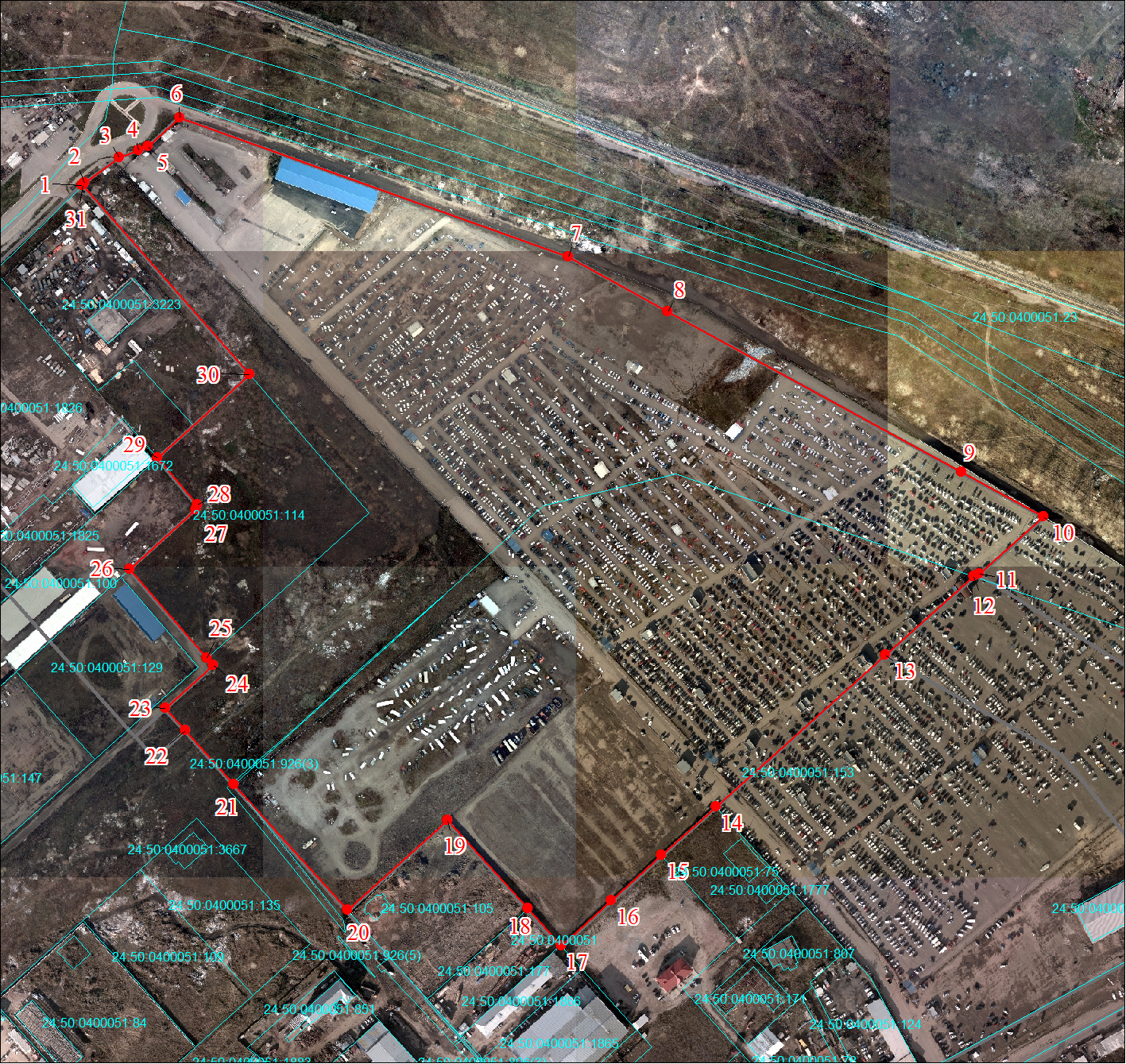 Масштаб 1:5000Масштаб 1:5000Подпись ___________________ Дата "__" ___________________ ____ г.Подпись ___________________ Дата "__" ___________________ ____ г.Место для оттиска печати (при наличии) лица, составившего описание местоположения границ объекта».Место для оттиска печати (при наличии) лица, составившего описание местоположения границ объекта».